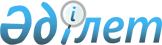 Об объявлении чрезвычайной ситуации природного характера
					
			Утративший силу
			
			
		
					Решение акима Жалагашского района Кызылординской области от 15 мая 2017 года № 8. Зарегистрировано Департаментом юстиции Кызылординской области 15 мая 2017 года № 5834. Утратило силу решением акима Жалагашского района Кызылординской области от 5 июня 2017 года № 9
      Сноска. Утратило силу решением акима Жалагашского района Кызылординской области от 05.06.2017 № 9 (вводится в действие со дня первого официального опубликования).
      В соответствии с подпунктом 13) пункта 1 статьи 33 Закона Республики Казахстан от 23 января 2001 года “О местном государственном управлении и самоуправлении в Республике Казахстан”, статьей 48, подпунктом 2) пункта 2 статьи 50 Закона Республики Казахстан от 11 апреля 2014 года “О гражданской защите”, постановлением Правительства Республики Казахстан от 2 июля 2014 года № 756 “Об установлении классификации черезвычайных ситуаций природного и техногенного характера” и протокола внеочередного заседения комиссии Жалагашского района по предупреждению и ликвидации чрезвычайных ситуаций от 28 апреля 2017 года № 3 аким Жалагашского района РЕШИЛ:
      1. Объявить чрезвычайную ситуацию природного характера местного масштаба на территории сельских округов Аксу, М.Шаменов, Тан Жалагашского района Кызылординской области.
      2. Руководителем ликвидации чрезвычайной ситуации назначить заместителя акима Жалагашского района Дарибаева А. и поручить провести соответствующие мероприятия, вытекающие из данного решения.
      3. Контроль за исполнением настоящего решения оставляю за собой.
      4. Настоящее решение вводится в действие со дня первого официального опубликования и распространяется на отношения, возникшие с 28 апреля 2017 года.
					© 2012. РГП на ПХВ «Институт законодательства и правовой информации Республики Казахстан» Министерства юстиции Республики Казахстан
				
      Аким Жалагашского района

Т. Дуйсебаев
